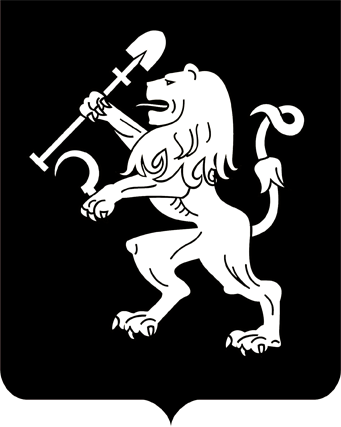 АДМИНИСТРАЦИЯ ГОРОДА КРАСНОЯРСКАПОСТАНОВЛЕНИЕО внесении изменения в постановление администрациигорода от 04.11.2002 № 619В соответствии с Федеральным законом от 06.10.2003 № 131-ФЗ «Об общих принципах организации местного самоуправления в Российской Федерации», решением Красноярского городского Совета                 от 16.02.1999 № 17-155 «Об утверждении Положения о порядке управ-ления и распоряжения городской собственностью», руководствуясь                  ст. 41, 58, 59 Устава города Красноярска,ПОСТАНОВЛЯЮ:1. Внести изменение в постановление администрации города от 04.11.2002 № 619 «О страховании муниципального имущества города Красноярска, переданного в аренду (безвозмездное пользование), хозяйственное ведение, оперативное управление», изложив абзац второй пункта 4.1 в следующей редакции:«Страховая сумма устанавливается в размере рыночной стоимости муниципального имущества на момент заключения договора страхования. В отношении объектов инженерной инфраструктуры, функционирование которых направлено на обеспечение жизнедеятельности города, страховая сумма устанавливается в размере стоимости муниципального имущества, указанной в договоре аренды на дату заключения договора страхования.».2. Настоящее постановление опубликовать в газете «Городские новости» и разместить на официальном сайте администрации города.Глава города					                                   В.А. Логинов06.02.2024№ 75